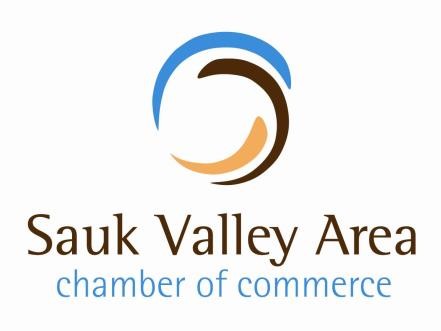 Manufacturing Scholarship ApplicationYour signature on this application is evidence you wish to attend Sauk Valley Community College (SVCC) or Morrison Institute of Technology (MIT) to pursue a career in the area of manufacturing.All applicants must be current residents or students in the Sauk Valley area. This scholarship is open to students who are current Seniors in a WACC high school, a current student at SVCC or MIT, or a current resident of the Sauk Valley area who will be attending SVCC or MIT. This application is for a one-year, $750.00 scholarship.Individuals may apply for this scholarship more than once; however, a student can only receive the scholarship twice.All applications must be received in the Sauk Valley Area Chamber of Commerce Office on or before March 15. Please mail or deliver completed applications to: Sauk Valley Area Chamber of Commerce, 211 Locust St., Sterling, Illinois 61081.Applications must include the following information.Completed application –Section A- Personal InformationSection B- Work HistorySection C- EssayPicture2 Letters of recommendationThe following information is optional:Transcript complete with ACT score, seventh semester class standing and grade point average.Applications are due to the Sauk Valley Area Chamber office on or before March 15. Failure to have the application to the chamber office by March 15 will be cause for rejection of the application. NOTE: Please do NOT staple application but include your name on each page.Notification of scholarship winners will be made on or before May 31st. Upon notification of receipt of the Manufacturing scholarship you will be asked to provide a copy of your fall class schedule to the Sauk Valley Area Chamber of Commerce office at211 Locust Street, Sterling, IL by August 1st for distribution of your first semester scholarship payment. Scholarship recipients must also provide a copy of your fall transcript and your spring class schedule to the SVACC Office by January 5th for distribution of your second semester scholarship payment.Sauk Valley Area Chamber of Commerce Manufacturing ScholarshipSection A: Personal InformationName				 First	Middle	LastAddress					 Street	City	State	ZipDate of Birth 	/	/		Home Phone	 	Email 		Cell Phone	 	Parent or Guardian:(if applicant is currently in high school) _________________________	 Name and Location of High School: _______________________ __Graduation Yr.:____Will you be attending Sauk Valley Community College or Morrison Institute of Technology?Section B: Work HistoryOn a separate sheet of paper, please share your past work experience; please highlight trade and manufacturing experiences. Please include any classroom experience, job shadowing, apprenticeships, internships, etc.Section C: EssayPlease share with us why you would like to pursue a career in Manufacturing. How will this scholarship assist you in attaining your career goals? (Maximum word length 250 words)Student StatementWe, the undersigned, agree to allow permission for the Sauk Valley Area Chamber of Commerce to obtain confidential student records from the pertaining school system and to publicize said records in the media at the discretion of the organization.We understand and acknowledge that the scholarship to be awarded, if any, shall be awarded at the sole discretion of the selection committee considering all materials submitted by the applicant. Consideration shall be given to scholarship, extracurricular activities, career aspirations, religious and community activities, and such factors as the selection committee deems appropriate. No one factor shall be the determining factor in awarding of the scholarship; the consensus of the selection committee shall be the ultimate criteria for the awarding of the scholarship. The committee reserves the right to not award any scholarships.The Sauk Valley Area Chamber of Commerce reserves the right to publish the name, school and photograph of scholarship recipient. This could include, but is not limited to, SVACC publications, website or local media.Student Name (Print)	Student (Signature)DateParent or Guardian (Print)	Parent or Guardian (Signature)DateRevised 12.2023